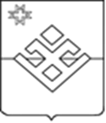 РАСПОРЯЖЕНИЕ Администрации муниципального образования «Баграш-Бигринское»От 30 июня 2020 года            д. Баграш-Бигра                              №  09/1-р	О  дополнительном выходном  дне 	На основании Указа Президента Российской Федерации от                    01.06.2020 г. №354 «Об определении даты проведения общероссийского голосования по вопросу одобрения изменений в Конституцию Российской Федерации»:1. Признать 01 июля 2020 года нерабочим днем.	2.  Не сокращать продолжительность рабочего дня 30 июня 2020 года.	3.  В табеле учета рабочего времени нерабочий день, указанный в п.1 настоящего распоряжения, обозначить кодом  В – выходной день, за исключением работников, которые находятся в отпуске или отсутствуют по причине временной нетрудоспособности.	4. Ознакомить работников с настоящим распоряжением под роспись (Приложение 1).	5. Контроль за исполнением настоящего распоряжения оставляю за собой.      Глава муниципального образования «Баграш-Бигринское»                                              С.М.БаграшоваПриложение 1к распоряжению от 30.06.2020 г. № 09/1-р№п/пФ.И.О. ДолжностьПодписьДатаГлава МОВедущий специалист-экспертИнспектор по учету и бронированию военнообязанныхВодитель автомобиляУборщик служебных помещений